Publicado en Cornellà de Llobregat el 27/04/2023 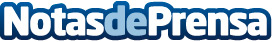 Los toldos Abrisud, la solución perfecta para proteger el jardínLas altas temperaturas han venido para quedarse y es el momento de proteger tanto al jardín como a los elementos que están en el exterior de la casa de los rayos del solDatos de contacto:Mónica MoyanoAgencia Coolmedia661472278Nota de prensa publicada en: https://www.notasdeprensa.es/los-toldos-abrisud-la-solucion-perfecta-para Categorias: Jardín/Terraza Servicios Técnicos Hogar http://www.notasdeprensa.es